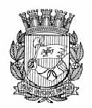 Publicado no D.O.C. São Paulo, 158 Ano 63.Quarta-Feira 22 de Agosto de 2018GABINETE DO PREFEITO. Pág, 01BRUNO COVASPORTARIASPORTARIA 710, DE 21 DE AGOSTO DE 2018BRUNO COVAS, Prefeito do Município de São Paulo, usandodas atribuições que lhe são conferidas por lei,RESOLVE:Designar o senhor MAURICIO ALBERTO GONELLA SANTOSPEREIRA, RF 853.478.1, para, no período de 12 de setembro a11 de outubro de 2018, substituir o senhor DOUGLAS BUSCARATTOGONÇALVES DA SILVA, RF 729.799.8, no cargo de Chefede Gabinete, símbolo CHG, da Chefia de Gabinete, do Gabinetedo Prefeito Regional, da Prefeitura Regional Itaquera, à vista deseu impedimento legal, por férias.PREFEITURA DO MUNICÍPIO DE SÃO PAULO, aos 21 deagosto de 2018, 465º da fundação de São Paulo.BRUNO COVAS, PrefeitoPORTARIA 711, DE 21 DE AGOSTO DE 2018BRUNO COVAS, Prefeito do Município de São Paulo, usandodas atribuições que lhe são conferidas por lei,RESOLVE:Designar o senhor DANIEL TOLEDO, RF 729.737.8, para, noperíodo de 10 de setembro a 09 de outubro de 2018, substituiro senhor MAURICIO LUIS MARTINS, RF 618.848.6, no cargo deChefe de Gabinete, símbolo CHG, da Chefia de Gabinete, doGabinete do Prefeito Regional, da Prefeitura Regional Moóca, àvista de seu impedimento legal, por férias.PREFEITURA DO MUNICÍPIO DE SÃO PAULO, aos 21 deagosto de 2018, 465º da fundação de São Paulo.BRUNO COVAS, PrefeitoPORTARIA 712, DE 21 DE AGOSTO DE 2018BRUNO COVAS, Prefeito do Município de São Paulo, usandodas atribuições que lhe são conferidas por lei,RESOLVE:Designar o senhor LUIS CLAUDIO LINO ROMARO, RF676.100.3, para, no período de 10 de setembro a 09 de outubrode 2018, substituir o senhor WILIANS FRANCISCO DONATONASCIMENTO, RF 756.091.5, no cargo de Chefe de Gabinete,símbolo CHG, da Chefia de Gabinete, do Gabinete do PrefeitoRegional, da Prefeitura Regional Ipiranga, à vista de seu impedimentolegal, por férias.PREFEITURA DO MUNICÍPIO DE SÃO PAULO, aos 21 deagosto de 2018, 465º da fundação de São Paulo.BRUNO COVAS, Prefeito.PORTARIA 716, DE 21 DE AGOSTO DE 2018BRUNO COVAS, Prefeito do Município de São Paulo, usandodas atribuições que lhe são conferidas por lei,RESOLVE:EXONERAR52. ELIDIA DE OLIVEIRA BARROS, RF 773.569.3, vínculo 4, apedido, e a partir de 07/08/2018, do cargo de Assessor TécnicoI, Referência DAS-11, da Diretoria Regional de Educação Capelado Socorro, da Secretaria Municipal de Educação, vaga 7900.SECRETARIA MUNICIPAL DE TRABALHO E EMPREENDEDORISMO53. WALDIR CATANZARO, RF 839.059.2, do cargo de Coordenador,Ref. DAS-10, do Centro de Referência em SegurançaAlimentar e Nutricional – Cresan-Butantã, da Supervisão deSegurança Alimentar e Nutricional – Susan, do Departamento deSegurança Alimentar e Agricultura, da Coordenadoria de SegurançaAlimentar e Nutricional, da Secretaria Municipal de Trabalho eEmpreendedorismo, constante do Decreto 58.153/18, vaga 1505.54. DIANE CARNEIRO MOURA, RF 848.105.9, do cargo deAssistente I, Ref. DAI-04, da Supervisão de Equipamentos deAbastecimento, do Departamento de Abastecimento, da Coordenadoria de Segurança Alimentar e Nutricional, da SecretariaMunicipal de Trabalho e Empreendedorismo, constante do Decreto58.153/18, vaga 14287.55. DIAMANTINO JULIO SOARES, RF 812.753.1, a partir de24/05/2018, do cargo de Administrador de Mini Mercado, Ref.DAI-04, do Mercado Municipal Santo Amaro Prof. AdozindaC.A. Kuhlmann, da Supervisão de Mercados e Sacolões, daSupervisão das Divisões de Controle de Abastecimento, daCoordenadoria de Segurança Alimentar e Nutricional, da SecretariaMunicipal de Trabalho e Empreendedorismo, constante doDecreto 56.794/16, vaga 14827.56. ANTONIO FRANCISCO PEREIRA, RF 835.737.4, do cargode Encarregado de Equipe I, Ref. DAI-06, do Sacolão da Prefeiturade Santo Amaro, da Coordenadoria de Segurança Alimentare Nutricional, da Secretaria Municipal de Trabalho e Empreendedorismo, constante do Decreto 58.153/18, vaga 14830.TITULOS DE NOMEAÇÃO. Pág, 05TÍTULO DE NOMEAÇÃO 212, DE 21 DE AGOSTODE 2018BRUNO COVAS, Prefeito do Município de São Paulo, usandodas atribuições que lhe são conferidas por lei,RESOLVE:NOMEARSECRETARIA MUNICIPAL DE TRABALHO E EMPREENDEDORISMO69. DIANE CARNEIRO MOURA, RF 848.105.9, para exercero cargo de Coordenador, Ref. DAS-10, do Centro de Referênciaem Segurança Alimentar e Nutricional – Cresan-Butantã, daSupervisão de Segurança Alimentar e Nutricional – Susan, doDepartamento de Segurança Alimentar e Agricultura, da Coordenadoria de Segurança Alimentar e Nutricional, da SecretariaMunicipal de Trabalho e Empreendedorismo, constante do Decreto58.153/18, vaga 1505.70. JOELMA AMBROZIO GONÇALVES DO NASCIMENTO,RG 6.866.560-4 SSP/PR, para exercer o cargo de Assistente I,Ref. DAI-04, da Supervisão de Equipamentos de Abastecimento,do Departamento de Abastecimento, da Coordenadoria deSegurança Alimentar e Nutricional, da Secretaria Municipal deTrabalho e Empreendedorismo, constante do Decreto 58.153/18,vaga 14287.71. DIAMANTINO JULIO SOARES, RF 812.753.1, para exercero cargo de Encarregado de Equipe I, Ref. DAI-06, do Sacolão daPrefeitura de Santo Amaro, da Coordenadoria de Segurança Alimentar e Nutricional, da Secretaria Municipal de Trabalho e Empreendedorismo, constante do Decreto 58.153/18, vaga 14830.72. VIVIEN ZILBERMAN, RG 22.608.923-X SSP/SP, paraexercer o cargo de Chefe de Assessoria Técnica, Ref. DAS-14, daAssessoria de Comunicação, do Gabinete do Diretor, da FundaçãoPaulistana de Educação, Tecnologia e Cultura, da SecretariaMunicipal de Trabalho e Empreendedorismo, constante da Lei16.115/15 e do Decreto 56.071/15, vaga 17517.73. DANIELLE RAMOS DORNELLAS, RG 28.468.517-3, SSP/SP, para exercer o cargo de Encarregado de Equipe, Ref. DAI07,da Coordenação de Programação Cultural, do Centro deFormação Cultural de Cidade Tiradentes, da Coordenadoria deEnsino, Pesquisa e Cultura, da Fundação Paulistana de Educação,Tecnologia e Cultura, da Secretaria Municipal de Trabalhoe Empreendedorismo, constante da Lei 16.115/15 e do Decreto56.071/15, vaga 17556.SECRETARIAS. Pág, 05TRABALHO E EMPREENDEDORISMOGABINETE DA SECRETÁRIAPORTARIA Nº 30/2018-SMTE/GABA SECRETÁRIA MUNICIPAL DE TRABALHO E EMPREENDEDORISMO,no uso de suas atribuições legais e regulamentares,CONSIDERANDO as disposições da Lei Municipal nº14.469/2007, que determina a divulgação pela internet detodos os convênios e instrumentos congêneres, com repassede recursos públicos, firmados com entidades credenciadas,conveniadas ou parceiras;CONSIDERANDO as disposições do Decreto Municipal nº52.830/11, que dispõe sob a reorganização do Cadastro MunicipalÚnico de Entidades Parceiras do Terceiro Setor – CENTS;CONSIDERANDO as disposições da Portaria nº 34/SMG/2017, que regulamenta os procedimentos para operaçãodo Cadastro Municipal Único de Entidades Parceiras do TerceiroSetor – CENTS;RESOLVE:Art. 1º Designar os servidores abaixo relacionados comooperadores do Cadastro Municipal Único de Entidades Parceirasdo Terceiro Setor – CENTS, nesta Pasta:Camila Alexandrino Rocha – RF 822.691-1 eTamara Furman Brug – RF 844.397-1Parágrafo único. Caberá aos servidores designados nocaput desse artigo receber e conferir todos os documentos eadotar os procedimentos relativos à inscrição no CENTS; cadastrarno CENTS os dados das parcerias, convênios, contratos degestão, termos de parceria e instrumentos congêneres, observandoo estabelecido na Portaria nº 34/SMG/2017.Art. 2º - Esta Portaria entra em vigor na data de sua publicação,revogadas as disposições em contrário, em especial aPortaria nº 125/2017-SMTE/GAB.COORDENADORIA DE SEGURANÇA ALIMENTARE NUTRICIONALDESPACHOS DO COORDENADOR2017-0.116.225-0Center Carnes Bama LTDA – Solicita Transferência de Permissãode Uso do Box 13 do Mercado Municipal de Sapopembapara Casa de Carnes Perola do Sapopemba Eireli – ME. 1. Àvista dos elementos que instruem o presente processo administrativo,notadamente da manifestação da Chefe de AssessoriaTécnica (fls.86/87), e da informação da área competente, Supervisãode Mercados e Sacolões (fls. 85), que acolho e adotocomo razões de decidir, pelas competências conferidas pelosincisos IV e IX, do art. 28, e art. 31, do Decreto nº 58.153/18,INDEFIRO o pedido de Transferência de Permissão de Uso eDETERMINO a Revogação do TPU e Imediata Desocupação daÁrea do Box 13 do Mercado Municipal de Sapopemba, localizadona Avenida Sapopemba, 7911, Sapopemba, São Paulo/SP,devido a permissionária está na condição de empresa “baixada”junto a Secretaria da Receita Federal. 2. Por consequente,certifico a abertura do prazo de 15 (quinze) dias úteis, parainterposição de eventuais recursos, a teor do que prevê o art. 36da Lei nº 14.141/06.2017-0.181.041-3Cancelamento de matrícula por falta de pagamento erevalidação – 1. À vista dos elementos que instruem o presenteprocesso administrativo, notadamente da manifestação daChefe da Assessoria Técnica (fls. 08) e do deferimento da áreacompetente, Supervisão de Feiras Livres (fls. 07), que acolho eadoto as razões de decidir pelas competências conferidas pelosincisos IV e IX, art. 28 do Decreto nº 58.153/2018, DEFIRO opedido de cancelamento da matrícula nº 000355-01-1, tendoem vista que se esgotaram os prazos para pagamento e revalidaçãoda referida matrícula, de titularidade da feirante LuziaHelena Bragantini, devidamente inscrita no CNPJ/MF sob nº47.431.754/0001-60, com amparo legal, já que atende os critériosde seleção estabelecidos no art. 21, do Decreto nº 48.172,de 6 de março de 2007, que regula a matéria. 2. Outrossim,certifico a abertura do prazo de 15 (quinze) dias úteis, parainterposição de eventuais recursos, a teor do que prevê o art. 36da Lei nº 14.141/06.2013-0.369.565-7DX Comercio de Produtos Hortifruti LTDA - ME – Propostade revogação de TPU do Box 22, rua I, da Central de AbastecimentoPátio do Pari. 1. À vista dos elementos que instruem opresente processo administrativo, notadamente da manifestaçãoda Chefe de Assessoria Técnica (fls. 53), e da manifestaçãoda área competente, Supervisão de Mercados e Sacolões (fls.52), que acolho e adoto como razões de decidir, pelas competênciasconferidas pelos incisos IV e IX, do art. 28, e art. 31,do Decreto nº 58.153/18, DETERMINO a Revogação do TPU eImediata Desocupação da Área do Box 22, da Rua I, da Centralde Abastecimento Pátio do Pari, localizado na Rua Brás s/n, SãoPaulo/SP, devido à falta de documentação necessária para regularização,do permissionário DX Comercio de Produtos HortifrutiLTDA – ME, inscrito no CNPJ/MF sob nº 08.654.134/0001-38,não cumprindo com suas obrigações legais. 2. Por consequente,certifico a abertura do prazo de 15 (quinze) dias úteis, parainterposição de eventuais recursos, a teor do que prevê o art. 36da Lei nº 14.141/06.2013-0.372.829-6Cafeteria Suzete Lindalva LTDA - Solicita Regularizaçãopara o Box G14, na Central de Abastecimento Pátio do Pari. 1. Àvista dos elementos que instruem o presente processo administrativo,notadamente da manifestação da Chefe de AssessoriaTécnica (fls. 63), e da manifestação de Assessoria Jurídica (fls.45/47), que acolho e adoto como razões de decidir, pelas competências conferidas pelos incisos IV e IX, do art. 28, e art. 31,do Decreto nº 58.153/18, INDEFIRO o pedido de regularizaçãodo Box G14, e DETERMINO a Revogação do TPU e ImediataDesocupação da Área do Box 14, da Rua G, da Central de Abastecimento Pátio do Pari, localizado na Rua Brás s/n, São Paulo/SP, devido a empresa não constar da lista de contemplados, nãopossuindo condições para ocupação do referido Box. 2. Por consequente, certifico a abertura do prazo de 15 (quinze) dias úteis,para interposição de eventuais recursos, a teor do que prevê oart. 36 da Lei nº 14.141/06.2015-0.129.279-6Ambrozio dos Santos – Solicita Regularização do Box49, rua D, da Central de Abastecimento do Pátio do Pari. 1. Àvista dos elementos que instruem o presente processo administrativo,notadamente da manifestação do Chefe da AssessoriaTécnica (fls. 54), bem como da manifestação da ComissãoMultiprofissional (fl. 53), e manifestação da área competente,Supervisão de Mercados e Sacolões (fls. 35), que acolho e adotocomo razões de decidir, pelas competências conferidas pelo artigo31, incisos IV e IX, do Artigo 28 do Decreto nº. 58.153/2018,DEFIRO o pedido de Regularização do Termo de Permissão deUso do Box 49, da Rua D, da Central de Abastecimento Pátiodo Pari, localizado na Rua Santa Rosa, s/n, Pari, São Paulo/SP, ocupado pela Empresa Ambrozio dos Santos, devidamenteinscrita no CNPJ/MF sob o nº 22.400.346/0001-10, em razão docadastramento da permissionária na Portaria Intersecretarial nº06/SMSP/SEMDET/2011, que disciplinou os comerciantes cadastradosna Central de Abastecimento Pátio do Pari.LICITAÇÕES. Pág, 109EMPRESA DE CINEMA E AUDIOVISUAL DE SÃO PAULOGABINETE DO PRESIDENTEDESPACHO AUTORIZATÓRIOI- À vista dos elementos constantes do processo eletrôniconº 8610.2018/0000552-9, em especial do Termo de Convênionº 01/2017/SMTE (010296972 e 010297262), formalizadoentre a Spcine e a Secretaria Municipal do Trabalho e Empreendedorismo,das justificativas apresentadas pela árearesponsável (010299198) e do parecer da assessoria jurídica(010421812), com fundamento no artigo 29, VII, da Lei Federalnº 13.303/2016, observadas as demais disposições legais e regulamentaresaplicáveis à espécie, AUTORIZO o prosseguimentopara a contratação direta, por dispensa de licitação, de SERVIÇONACIONAL DE APRENDIZAGEM COMERCIAL SENAC, inscrita noCNPJ sob o nº 03.709.814/0001-98, para realização de ações deensino e formação integrantes do Módulo I do Programa SampaCriativa, conforme proposta apresentada (010322200) e requisiçõesda área responsável, pelo valor total de R$ 40.000,00(quarenta mil reais)CÂMARA MUNICIPAL. Pág, 111Presidente: Milton LeiteGABINETE DO PRESIDENTECÂMARA MUNICIPALSECRETARIA DAS COMISSÕES - SGP-1EQUIPE DA SECRETARIA DAS COMISSÕES DOPROCESSO LEGISLATIVO – SGP.12A COMISSÃO DE CONSTITUIÇÃO, JUSTIÇA ELEGISLAÇÃO PARTICIPATIVA CONVIDA O PÚBLICOINTERESSADO A PARTICIPAR DA AUDIÊNCIAPÚBLICA SOBRE A SEGUINTE MATÉRIA:PL 246/2018 - Autor: Executivo - BRUNO COVAS - AUTORIZAO PODER EXECUTIVO A CONTRATAR OPERAÇÕES DE CRÉDITOPARA FINANCIAR A EXECUÇÃO DE PROJETOS DE INVESTIMENTONAS ÁREAS DE MOBILIDADE E SEGURANÇA URBANA.Data: 23/08/2018Horário: 11:00 hLocal: Salão Nobre Presidente João Brasil Vita - 8º andarCOMISSÃO DE POLÍTICA URBANA, METROPOLITANAE MEIO AMBIENTEConvida o público interessado a participar da audienciapública que esta Comissão realizará:Pauta da 15ª Audiência Pública do ano de 2018Data: 23/08/2018Horário: 11:00 hLocal: Auditório Prestes Maia - 1º andarPROJETOS:3) PL 303/2017 - Autor: Ver. ALINE CARDOSO (PSDB) -DISPÕE SOBRE O USO DE BENS E ÁREAS PÚBLICAS PARADESENVOLVIMENTO DE JARDINS COMUNITÁRIOS, PAISAGISMO,HORTAS ORGÂNICAS URBANAS E PERMACULTURA, E DÁOUTRAS PROVIDÊNCIAS.4) PL 465/2017 - Autor: Ver. ALINE CARDOSO (PSDB) - DISPÕEACERCA DO PROGRAMA PRASAMPA - ESPAÇOS DE CONVIVÊNCIA,QUE PREVÊ A INSTALAÇÃO E O USO DE EXTENSÃOPERMANENTE DO PASSEIO PÚBLICO.COMISSÃO DE EDUCAÇÃO, CULTURA E ESPORTES. Pág, 113Pauta da 13ª Reunião Ordinária do ano de 2018Data: 22/08/2018Horário: 14:00 hLocal: Sala Sergio Vieira de Mello - 1º subsolo7) PR 23/2017 - Autor: Ver. ALINE CARDOSO (PSDB) - CRIA, NOÂMBITO DA CÂMARA MUNICIPAL, O COMITÊ PARLAMENTAR DEACOMPANHAMENTO DO CONSELHO MUNICIPAL DE PRESERVAÇÃODO PATRIMÔNIO HISTÓRICO, CULTURAL E AMBIENTAL DA CIDADEDE SÃO PAULO - CONPRESP, E DÁ OUTRAS PROVIDÊNCIAS.13) PL 421/2017 - Autor: Ver. ALINE CARDOSO (PSDB)- ALTERA A LEI Nº 14.485, DE 19 DE JULHO DE 2007, PARAINCLUIR, A SEMANA MUNDIAL DO ROCK NA SEMANA QUECONTEMPLA O DIA 13 DE JULHO.SECRETARIA DE APOIO LEGISLATIVO - SGP-2. Pág, 114SECRETARIA GERAL PARLAMENTAR142ª SESSÃO EXTRAORDINÁRIA DA 17ª LEGISLATURA,A SER REALIZADA EM 22 DE AGOSTO 2018, APÓS A 141ªSESSÃO EXTRAORDINÁRIA.4 - PL 422 /2017 , da Vereadora ALINE CARDOSO (PSDB)Denomina praça Carlos Correia dos Santos “Carlitão”,a área pública inominada, situada na rua Caetano Figueiras,COHAB Taipas, e dá outras providências. (Localizada na RuaCaetano Figueiras, nº 74/76)